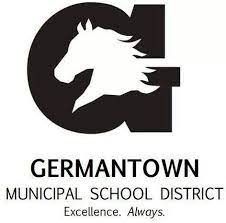 Individualized School Healthcare Plan (ISHP)Please attach applicable procedure and physician’s orders to this ISHPStudent Name:Student Name:DOB/ID #:DOB/ID #:Date:Date:School Site:Rm. #School Phone:School Phone:Physician Information:Physician Information:Physician Information:Physician Information:Physician Information:Physician Information:Physician Information:Physician Information:Physician Information:Physician Information:Physician Information:Physician Information:Physician Information:Name: Phone: Phone: Emergency Contacts:Emergency Contacts:Emergency Contacts:Emergency Contacts:Emergency Contacts:Emergency Contacts:Emergency Contacts:Emergency Contacts:Emergency Contacts:Emergency Contacts:Emergency Contacts:Emergency Contacts:Emergency Contacts:NameNameRelationshipRelationshipRelationshipPhonePhonePhonePhonePhonePhonePhonePhone1. 1. 2. 2. 3. 3. MEDICAL DIAGNOSIS/PROBLEM AND DESCRIPTION:MEDICAL DIAGNOSIS/PROBLEM AND DESCRIPTION:MEDICAL DIAGNOSIS/PROBLEM AND DESCRIPTION:MEDICAL DIAGNOSIS/PROBLEM AND DESCRIPTION:MEDICAL DIAGNOSIS/PROBLEM AND DESCRIPTION:MEDICAL DIAGNOSIS/PROBLEM AND DESCRIPTION:MEDICAL DIAGNOSIS/PROBLEM AND DESCRIPTION:MEDICAL DIAGNOSIS/PROBLEM AND DESCRIPTION:MEDICAL DIAGNOSIS/PROBLEM AND DESCRIPTION:MEDICAL DIAGNOSIS/PROBLEM AND DESCRIPTION:MEDICAL DIAGNOSIS/PROBLEM AND DESCRIPTION:MEDICAL DIAGNOSIS/PROBLEM AND DESCRIPTION:MEDICAL DIAGNOSIS/PROBLEM AND DESCRIPTION:Myelomeningocele (Spina Bifida)  is a birth defect in which the backbone and spinal canal do not close before birth.  Myelomeningocele is the most common type of spina bifida.  It is a neural tube defect in which the bones of the spine do not completely form, resulting in an incomplete spinal canal.  This causes the spinal cord and meninges (the tissue covering the spinal cord) to stick out of the child’s back.  Hydrocephalus may affect up to 90% of children with myelomeningocele.  Resulting in placement of a Ventral Peritoneal Shunt (VP Shunt) to drain the excess fluid from inside the skull.  Myelomeningocele (Spina Bifida)  is a birth defect in which the backbone and spinal canal do not close before birth.  Myelomeningocele is the most common type of spina bifida.  It is a neural tube defect in which the bones of the spine do not completely form, resulting in an incomplete spinal canal.  This causes the spinal cord and meninges (the tissue covering the spinal cord) to stick out of the child’s back.  Hydrocephalus may affect up to 90% of children with myelomeningocele.  Resulting in placement of a Ventral Peritoneal Shunt (VP Shunt) to drain the excess fluid from inside the skull.  Myelomeningocele (Spina Bifida)  is a birth defect in which the backbone and spinal canal do not close before birth.  Myelomeningocele is the most common type of spina bifida.  It is a neural tube defect in which the bones of the spine do not completely form, resulting in an incomplete spinal canal.  This causes the spinal cord and meninges (the tissue covering the spinal cord) to stick out of the child’s back.  Hydrocephalus may affect up to 90% of children with myelomeningocele.  Resulting in placement of a Ventral Peritoneal Shunt (VP Shunt) to drain the excess fluid from inside the skull.  Myelomeningocele (Spina Bifida)  is a birth defect in which the backbone and spinal canal do not close before birth.  Myelomeningocele is the most common type of spina bifida.  It is a neural tube defect in which the bones of the spine do not completely form, resulting in an incomplete spinal canal.  This causes the spinal cord and meninges (the tissue covering the spinal cord) to stick out of the child’s back.  Hydrocephalus may affect up to 90% of children with myelomeningocele.  Resulting in placement of a Ventral Peritoneal Shunt (VP Shunt) to drain the excess fluid from inside the skull.  Myelomeningocele (Spina Bifida)  is a birth defect in which the backbone and spinal canal do not close before birth.  Myelomeningocele is the most common type of spina bifida.  It is a neural tube defect in which the bones of the spine do not completely form, resulting in an incomplete spinal canal.  This causes the spinal cord and meninges (the tissue covering the spinal cord) to stick out of the child’s back.  Hydrocephalus may affect up to 90% of children with myelomeningocele.  Resulting in placement of a Ventral Peritoneal Shunt (VP Shunt) to drain the excess fluid from inside the skull.  Myelomeningocele (Spina Bifida)  is a birth defect in which the backbone and spinal canal do not close before birth.  Myelomeningocele is the most common type of spina bifida.  It is a neural tube defect in which the bones of the spine do not completely form, resulting in an incomplete spinal canal.  This causes the spinal cord and meninges (the tissue covering the spinal cord) to stick out of the child’s back.  Hydrocephalus may affect up to 90% of children with myelomeningocele.  Resulting in placement of a Ventral Peritoneal Shunt (VP Shunt) to drain the excess fluid from inside the skull.  Myelomeningocele (Spina Bifida)  is a birth defect in which the backbone and spinal canal do not close before birth.  Myelomeningocele is the most common type of spina bifida.  It is a neural tube defect in which the bones of the spine do not completely form, resulting in an incomplete spinal canal.  This causes the spinal cord and meninges (the tissue covering the spinal cord) to stick out of the child’s back.  Hydrocephalus may affect up to 90% of children with myelomeningocele.  Resulting in placement of a Ventral Peritoneal Shunt (VP Shunt) to drain the excess fluid from inside the skull.  Myelomeningocele (Spina Bifida)  is a birth defect in which the backbone and spinal canal do not close before birth.  Myelomeningocele is the most common type of spina bifida.  It is a neural tube defect in which the bones of the spine do not completely form, resulting in an incomplete spinal canal.  This causes the spinal cord and meninges (the tissue covering the spinal cord) to stick out of the child’s back.  Hydrocephalus may affect up to 90% of children with myelomeningocele.  Resulting in placement of a Ventral Peritoneal Shunt (VP Shunt) to drain the excess fluid from inside the skull.  Myelomeningocele (Spina Bifida)  is a birth defect in which the backbone and spinal canal do not close before birth.  Myelomeningocele is the most common type of spina bifida.  It is a neural tube defect in which the bones of the spine do not completely form, resulting in an incomplete spinal canal.  This causes the spinal cord and meninges (the tissue covering the spinal cord) to stick out of the child’s back.  Hydrocephalus may affect up to 90% of children with myelomeningocele.  Resulting in placement of a Ventral Peritoneal Shunt (VP Shunt) to drain the excess fluid from inside the skull.  Myelomeningocele (Spina Bifida)  is a birth defect in which the backbone and spinal canal do not close before birth.  Myelomeningocele is the most common type of spina bifida.  It is a neural tube defect in which the bones of the spine do not completely form, resulting in an incomplete spinal canal.  This causes the spinal cord and meninges (the tissue covering the spinal cord) to stick out of the child’s back.  Hydrocephalus may affect up to 90% of children with myelomeningocele.  Resulting in placement of a Ventral Peritoneal Shunt (VP Shunt) to drain the excess fluid from inside the skull.  Myelomeningocele (Spina Bifida)  is a birth defect in which the backbone and spinal canal do not close before birth.  Myelomeningocele is the most common type of spina bifida.  It is a neural tube defect in which the bones of the spine do not completely form, resulting in an incomplete spinal canal.  This causes the spinal cord and meninges (the tissue covering the spinal cord) to stick out of the child’s back.  Hydrocephalus may affect up to 90% of children with myelomeningocele.  Resulting in placement of a Ventral Peritoneal Shunt (VP Shunt) to drain the excess fluid from inside the skull.  Myelomeningocele (Spina Bifida)  is a birth defect in which the backbone and spinal canal do not close before birth.  Myelomeningocele is the most common type of spina bifida.  It is a neural tube defect in which the bones of the spine do not completely form, resulting in an incomplete spinal canal.  This causes the spinal cord and meninges (the tissue covering the spinal cord) to stick out of the child’s back.  Hydrocephalus may affect up to 90% of children with myelomeningocele.  Resulting in placement of a Ventral Peritoneal Shunt (VP Shunt) to drain the excess fluid from inside the skull.  Myelomeningocele (Spina Bifida)  is a birth defect in which the backbone and spinal canal do not close before birth.  Myelomeningocele is the most common type of spina bifida.  It is a neural tube defect in which the bones of the spine do not completely form, resulting in an incomplete spinal canal.  This causes the spinal cord and meninges (the tissue covering the spinal cord) to stick out of the child’s back.  Hydrocephalus may affect up to 90% of children with myelomeningocele.  Resulting in placement of a Ventral Peritoneal Shunt (VP Shunt) to drain the excess fluid from inside the skull.  SYMPTOMS TO WATCH FOR:SYMPTOMS TO WATCH FOR:SYMPTOMS TO WATCH FOR:SYMPTOMS TO WATCH FOR:SYMPTOMS TO WATCH FOR:SYMPTOMS TO WATCH FOR:SYMPTOMS TO WATCH FOR:SYMPTOMS TO WATCH FOR:SYMPTOMS TO WATCH FOR:SYMPTOMS TO WATCH FOR:SYMPTOMS TO WATCH FOR:SYMPTOMS TO WATCH FOR:SYMPTOMS TO WATCH FOR:Signs & symptoms of VP shunt obstruction/infection.Signs & symptoms of skin breakdown.Signs and symptoms of pulmonary infection.Signs and symptoms of bladder infection:  frequency, foul smell, urgencySigns & symptoms of VP shunt obstruction/infection.Signs & symptoms of skin breakdown.Signs and symptoms of pulmonary infection.Signs and symptoms of bladder infection:  frequency, foul smell, urgencySigns & symptoms of VP shunt obstruction/infection.Signs & symptoms of skin breakdown.Signs and symptoms of pulmonary infection.Signs and symptoms of bladder infection:  frequency, foul smell, urgencySigns & symptoms of VP shunt obstruction/infection.Signs & symptoms of skin breakdown.Signs and symptoms of pulmonary infection.Signs and symptoms of bladder infection:  frequency, foul smell, urgencySigns & symptoms of VP shunt obstruction/infection.Signs & symptoms of skin breakdown.Signs and symptoms of pulmonary infection.Signs and symptoms of bladder infection:  frequency, foul smell, urgencySigns & symptoms of VP shunt obstruction/infection.Signs & symptoms of skin breakdown.Signs and symptoms of pulmonary infection.Signs and symptoms of bladder infection:  frequency, foul smell, urgencySigns & symptoms of VP shunt obstruction/infection.Signs & symptoms of skin breakdown.Signs and symptoms of pulmonary infection.Signs and symptoms of bladder infection:  frequency, foul smell, urgencySigns & symptoms of VP shunt obstruction/infection.Signs & symptoms of skin breakdown.Signs and symptoms of pulmonary infection.Signs and symptoms of bladder infection:  frequency, foul smell, urgencySigns & symptoms of VP shunt obstruction/infection.Signs & symptoms of skin breakdown.Signs and symptoms of pulmonary infection.Signs and symptoms of bladder infection:  frequency, foul smell, urgencySigns & symptoms of VP shunt obstruction/infection.Signs & symptoms of skin breakdown.Signs and symptoms of pulmonary infection.Signs and symptoms of bladder infection:  frequency, foul smell, urgencySigns & symptoms of VP shunt obstruction/infection.Signs & symptoms of skin breakdown.Signs and symptoms of pulmonary infection.Signs and symptoms of bladder infection:  frequency, foul smell, urgencySigns & symptoms of VP shunt obstruction/infection.Signs & symptoms of skin breakdown.Signs and symptoms of pulmonary infection.Signs and symptoms of bladder infection:  frequency, foul smell, urgencySigns & symptoms of VP shunt obstruction/infection.Signs & symptoms of skin breakdown.Signs and symptoms of pulmonary infection.Signs and symptoms of bladder infection:  frequency, foul smell, urgencyHEALTH CARE ACTION PLAN:HEALTH CARE ACTION PLAN:HEALTH CARE ACTION PLAN:HEALTH CARE ACTION PLAN:HEALTH CARE ACTION PLAN:HEALTH CARE ACTION PLAN:HEALTH CARE ACTION PLAN:HEALTH CARE ACTION PLAN:HEALTH CARE ACTION PLAN:HEALTH CARE ACTION PLAN:HEALTH CARE ACTION PLAN:HEALTH CARE ACTION PLAN:HEALTH CARE ACTION PLAN:Maintain communication between the specialty team, primary care physician, and parent regarding the child’s plan of care, progress and special needs/problems.Maintain maximal level of skin integrity with non-restrictive clothing, safety with hot and cold, wheelchair cushions/paddings, changes of position, as needed.Maintain optimal musculoskeletal function with proper body alignment and posture to prevent deformities or contractures.Maintain maximal urine/bladder control.Maintains maximal stool control per bowel routine.Assure any adaptive devices/braces fit and do not promote skin breakdown.Allow additional time for movement, catheterizations.Maintain communication between the specialty team, primary care physician, and parent regarding the child’s plan of care, progress and special needs/problems.Maintain maximal level of skin integrity with non-restrictive clothing, safety with hot and cold, wheelchair cushions/paddings, changes of position, as needed.Maintain optimal musculoskeletal function with proper body alignment and posture to prevent deformities or contractures.Maintain maximal urine/bladder control.Maintains maximal stool control per bowel routine.Assure any adaptive devices/braces fit and do not promote skin breakdown.Allow additional time for movement, catheterizations.Maintain communication between the specialty team, primary care physician, and parent regarding the child’s plan of care, progress and special needs/problems.Maintain maximal level of skin integrity with non-restrictive clothing, safety with hot and cold, wheelchair cushions/paddings, changes of position, as needed.Maintain optimal musculoskeletal function with proper body alignment and posture to prevent deformities or contractures.Maintain maximal urine/bladder control.Maintains maximal stool control per bowel routine.Assure any adaptive devices/braces fit and do not promote skin breakdown.Allow additional time for movement, catheterizations.Maintain communication between the specialty team, primary care physician, and parent regarding the child’s plan of care, progress and special needs/problems.Maintain maximal level of skin integrity with non-restrictive clothing, safety with hot and cold, wheelchair cushions/paddings, changes of position, as needed.Maintain optimal musculoskeletal function with proper body alignment and posture to prevent deformities or contractures.Maintain maximal urine/bladder control.Maintains maximal stool control per bowel routine.Assure any adaptive devices/braces fit and do not promote skin breakdown.Allow additional time for movement, catheterizations.Maintain communication between the specialty team, primary care physician, and parent regarding the child’s plan of care, progress and special needs/problems.Maintain maximal level of skin integrity with non-restrictive clothing, safety with hot and cold, wheelchair cushions/paddings, changes of position, as needed.Maintain optimal musculoskeletal function with proper body alignment and posture to prevent deformities or contractures.Maintain maximal urine/bladder control.Maintains maximal stool control per bowel routine.Assure any adaptive devices/braces fit and do not promote skin breakdown.Allow additional time for movement, catheterizations.Maintain communication between the specialty team, primary care physician, and parent regarding the child’s plan of care, progress and special needs/problems.Maintain maximal level of skin integrity with non-restrictive clothing, safety with hot and cold, wheelchair cushions/paddings, changes of position, as needed.Maintain optimal musculoskeletal function with proper body alignment and posture to prevent deformities or contractures.Maintain maximal urine/bladder control.Maintains maximal stool control per bowel routine.Assure any adaptive devices/braces fit and do not promote skin breakdown.Allow additional time for movement, catheterizations.Maintain communication between the specialty team, primary care physician, and parent regarding the child’s plan of care, progress and special needs/problems.Maintain maximal level of skin integrity with non-restrictive clothing, safety with hot and cold, wheelchair cushions/paddings, changes of position, as needed.Maintain optimal musculoskeletal function with proper body alignment and posture to prevent deformities or contractures.Maintain maximal urine/bladder control.Maintains maximal stool control per bowel routine.Assure any adaptive devices/braces fit and do not promote skin breakdown.Allow additional time for movement, catheterizations.Maintain communication between the specialty team, primary care physician, and parent regarding the child’s plan of care, progress and special needs/problems.Maintain maximal level of skin integrity with non-restrictive clothing, safety with hot and cold, wheelchair cushions/paddings, changes of position, as needed.Maintain optimal musculoskeletal function with proper body alignment and posture to prevent deformities or contractures.Maintain maximal urine/bladder control.Maintains maximal stool control per bowel routine.Assure any adaptive devices/braces fit and do not promote skin breakdown.Allow additional time for movement, catheterizations.Maintain communication between the specialty team, primary care physician, and parent regarding the child’s plan of care, progress and special needs/problems.Maintain maximal level of skin integrity with non-restrictive clothing, safety with hot and cold, wheelchair cushions/paddings, changes of position, as needed.Maintain optimal musculoskeletal function with proper body alignment and posture to prevent deformities or contractures.Maintain maximal urine/bladder control.Maintains maximal stool control per bowel routine.Assure any adaptive devices/braces fit and do not promote skin breakdown.Allow additional time for movement, catheterizations.Maintain communication between the specialty team, primary care physician, and parent regarding the child’s plan of care, progress and special needs/problems.Maintain maximal level of skin integrity with non-restrictive clothing, safety with hot and cold, wheelchair cushions/paddings, changes of position, as needed.Maintain optimal musculoskeletal function with proper body alignment and posture to prevent deformities or contractures.Maintain maximal urine/bladder control.Maintains maximal stool control per bowel routine.Assure any adaptive devices/braces fit and do not promote skin breakdown.Allow additional time for movement, catheterizations.Maintain communication between the specialty team, primary care physician, and parent regarding the child’s plan of care, progress and special needs/problems.Maintain maximal level of skin integrity with non-restrictive clothing, safety with hot and cold, wheelchair cushions/paddings, changes of position, as needed.Maintain optimal musculoskeletal function with proper body alignment and posture to prevent deformities or contractures.Maintain maximal urine/bladder control.Maintains maximal stool control per bowel routine.Assure any adaptive devices/braces fit and do not promote skin breakdown.Allow additional time for movement, catheterizations.Maintain communication between the specialty team, primary care physician, and parent regarding the child’s plan of care, progress and special needs/problems.Maintain maximal level of skin integrity with non-restrictive clothing, safety with hot and cold, wheelchair cushions/paddings, changes of position, as needed.Maintain optimal musculoskeletal function with proper body alignment and posture to prevent deformities or contractures.Maintain maximal urine/bladder control.Maintains maximal stool control per bowel routine.Assure any adaptive devices/braces fit and do not promote skin breakdown.Allow additional time for movement, catheterizations.Maintain communication between the specialty team, primary care physician, and parent regarding the child’s plan of care, progress and special needs/problems.Maintain maximal level of skin integrity with non-restrictive clothing, safety with hot and cold, wheelchair cushions/paddings, changes of position, as needed.Maintain optimal musculoskeletal function with proper body alignment and posture to prevent deformities or contractures.Maintain maximal urine/bladder control.Maintains maximal stool control per bowel routine.Assure any adaptive devices/braces fit and do not promote skin breakdown.Allow additional time for movement, catheterizations.STUDENT ATTENDANCESTUDENT ATTENDANCESTUDENT ATTENDANCESTUDENT ATTENDANCESTUDENT ATTENDANCESTUDENT ATTENDANCESTUDENT ATTENDANCESTUDENT ATTENDANCESTUDENT ATTENDANCESTUDENT ATTENDANCESTUDENT ATTENDANCESTUDENT ATTENDANCESTUDENT ATTENDANCE No Concerns              Concerning Absenteeism (5 – 9.9%)          	Chronic Absenteeism (> 10%)INTERVENTIONS Parent/Guardian Contact		 Attendance letter HIPAA/MD Contact			 Medical Referral Teacher(s) Collaboration		 SART/SARB No Concerns              Concerning Absenteeism (5 – 9.9%)          	Chronic Absenteeism (> 10%)INTERVENTIONS Parent/Guardian Contact		 Attendance letter HIPAA/MD Contact			 Medical Referral Teacher(s) Collaboration		 SART/SARB No Concerns              Concerning Absenteeism (5 – 9.9%)          	Chronic Absenteeism (> 10%)INTERVENTIONS Parent/Guardian Contact		 Attendance letter HIPAA/MD Contact			 Medical Referral Teacher(s) Collaboration		 SART/SARB No Concerns              Concerning Absenteeism (5 – 9.9%)          	Chronic Absenteeism (> 10%)INTERVENTIONS Parent/Guardian Contact		 Attendance letter HIPAA/MD Contact			 Medical Referral Teacher(s) Collaboration		 SART/SARB No Concerns              Concerning Absenteeism (5 – 9.9%)          	Chronic Absenteeism (> 10%)INTERVENTIONS Parent/Guardian Contact		 Attendance letter HIPAA/MD Contact			 Medical Referral Teacher(s) Collaboration		 SART/SARB No Concerns              Concerning Absenteeism (5 – 9.9%)          	Chronic Absenteeism (> 10%)INTERVENTIONS Parent/Guardian Contact		 Attendance letter HIPAA/MD Contact			 Medical Referral Teacher(s) Collaboration		 SART/SARB No Concerns              Concerning Absenteeism (5 – 9.9%)          	Chronic Absenteeism (> 10%)INTERVENTIONS Parent/Guardian Contact		 Attendance letter HIPAA/MD Contact			 Medical Referral Teacher(s) Collaboration		 SART/SARB No Concerns              Concerning Absenteeism (5 – 9.9%)          	Chronic Absenteeism (> 10%)INTERVENTIONS Parent/Guardian Contact		 Attendance letter HIPAA/MD Contact			 Medical Referral Teacher(s) Collaboration		 SART/SARB No Concerns              Concerning Absenteeism (5 – 9.9%)          	Chronic Absenteeism (> 10%)INTERVENTIONS Parent/Guardian Contact		 Attendance letter HIPAA/MD Contact			 Medical Referral Teacher(s) Collaboration		 SART/SARB No Concerns              Concerning Absenteeism (5 – 9.9%)          	Chronic Absenteeism (> 10%)INTERVENTIONS Parent/Guardian Contact		 Attendance letter HIPAA/MD Contact			 Medical Referral Teacher(s) Collaboration		 SART/SARB No Concerns              Concerning Absenteeism (5 – 9.9%)          	Chronic Absenteeism (> 10%)INTERVENTIONS Parent/Guardian Contact		 Attendance letter HIPAA/MD Contact			 Medical Referral Teacher(s) Collaboration		 SART/SARB No Concerns              Concerning Absenteeism (5 – 9.9%)          	Chronic Absenteeism (> 10%)INTERVENTIONS Parent/Guardian Contact		 Attendance letter HIPAA/MD Contact			 Medical Referral Teacher(s) Collaboration		 SART/SARB No Concerns              Concerning Absenteeism (5 – 9.9%)          	Chronic Absenteeism (> 10%)INTERVENTIONS Parent/Guardian Contact		 Attendance letter HIPAA/MD Contact			 Medical Referral Teacher(s) Collaboration		 SART/SARBIN THE EVENT OF AN EMERGENCY EVACUATIONIN THE EVENT OF AN EMERGENCY EVACUATIONIN THE EVENT OF AN EMERGENCY EVACUATIONIN THE EVENT OF AN EMERGENCY EVACUATIONIN THE EVENT OF AN EMERGENCY EVACUATIONIN THE EVENT OF AN EMERGENCY EVACUATIONIN THE EVENT OF AN EMERGENCY EVACUATIONIN THE EVENT OF AN EMERGENCY EVACUATIONIN THE EVENT OF AN EMERGENCY EVACUATIONIN THE EVENT OF AN EMERGENCY EVACUATIONIN THE EVENT OF AN EMERGENCY EVACUATIONIN THE EVENT OF AN EMERGENCY EVACUATIONIN THE EVENT OF AN EMERGENCY EVACUATIONThe following designated and trained staff member(s):         should have access to a communication device and are responsible for assuring that the student’s medication and emergency plan accompanies him/her to the evacuation command center.The following designated and trained staff member(s):         are responsible to evacuate the student following the pre-determined (attached) path of travel. If the student is unable to ambulate or utilize his/her powerchair/wheelchair, then the Med-Sled must be used to evacuate. The Med Sled is located: The following designated and trained staff member(s):         should have access to a communication device and are responsible for assuring that the student’s medication and emergency plan accompanies him/her to the evacuation command center.The following designated and trained staff member(s):         are responsible to evacuate the student following the pre-determined (attached) path of travel. If the student is unable to ambulate or utilize his/her powerchair/wheelchair, then the Med-Sled must be used to evacuate. The Med Sled is located: The following designated and trained staff member(s):         should have access to a communication device and are responsible for assuring that the student’s medication and emergency plan accompanies him/her to the evacuation command center.The following designated and trained staff member(s):         are responsible to evacuate the student following the pre-determined (attached) path of travel. If the student is unable to ambulate or utilize his/her powerchair/wheelchair, then the Med-Sled must be used to evacuate. The Med Sled is located: The following designated and trained staff member(s):         should have access to a communication device and are responsible for assuring that the student’s medication and emergency plan accompanies him/her to the evacuation command center.The following designated and trained staff member(s):         are responsible to evacuate the student following the pre-determined (attached) path of travel. If the student is unable to ambulate or utilize his/her powerchair/wheelchair, then the Med-Sled must be used to evacuate. The Med Sled is located: The following designated and trained staff member(s):         should have access to a communication device and are responsible for assuring that the student’s medication and emergency plan accompanies him/her to the evacuation command center.The following designated and trained staff member(s):         are responsible to evacuate the student following the pre-determined (attached) path of travel. If the student is unable to ambulate or utilize his/her powerchair/wheelchair, then the Med-Sled must be used to evacuate. The Med Sled is located: The following designated and trained staff member(s):         should have access to a communication device and are responsible for assuring that the student’s medication and emergency plan accompanies him/her to the evacuation command center.The following designated and trained staff member(s):         are responsible to evacuate the student following the pre-determined (attached) path of travel. If the student is unable to ambulate or utilize his/her powerchair/wheelchair, then the Med-Sled must be used to evacuate. The Med Sled is located: The following designated and trained staff member(s):         should have access to a communication device and are responsible for assuring that the student’s medication and emergency plan accompanies him/her to the evacuation command center.The following designated and trained staff member(s):         are responsible to evacuate the student following the pre-determined (attached) path of travel. If the student is unable to ambulate or utilize his/her powerchair/wheelchair, then the Med-Sled must be used to evacuate. The Med Sled is located: The following designated and trained staff member(s):         should have access to a communication device and are responsible for assuring that the student’s medication and emergency plan accompanies him/her to the evacuation command center.The following designated and trained staff member(s):         are responsible to evacuate the student following the pre-determined (attached) path of travel. If the student is unable to ambulate or utilize his/her powerchair/wheelchair, then the Med-Sled must be used to evacuate. The Med Sled is located: The following designated and trained staff member(s):         should have access to a communication device and are responsible for assuring that the student’s medication and emergency plan accompanies him/her to the evacuation command center.The following designated and trained staff member(s):         are responsible to evacuate the student following the pre-determined (attached) path of travel. If the student is unable to ambulate or utilize his/her powerchair/wheelchair, then the Med-Sled must be used to evacuate. The Med Sled is located: The following designated and trained staff member(s):         should have access to a communication device and are responsible for assuring that the student’s medication and emergency plan accompanies him/her to the evacuation command center.The following designated and trained staff member(s):         are responsible to evacuate the student following the pre-determined (attached) path of travel. If the student is unable to ambulate or utilize his/her powerchair/wheelchair, then the Med-Sled must be used to evacuate. The Med Sled is located: The following designated and trained staff member(s):         should have access to a communication device and are responsible for assuring that the student’s medication and emergency plan accompanies him/her to the evacuation command center.The following designated and trained staff member(s):         are responsible to evacuate the student following the pre-determined (attached) path of travel. If the student is unable to ambulate or utilize his/her powerchair/wheelchair, then the Med-Sled must be used to evacuate. The Med Sled is located: The following designated and trained staff member(s):         should have access to a communication device and are responsible for assuring that the student’s medication and emergency plan accompanies him/her to the evacuation command center.The following designated and trained staff member(s):         are responsible to evacuate the student following the pre-determined (attached) path of travel. If the student is unable to ambulate or utilize his/her powerchair/wheelchair, then the Med-Sled must be used to evacuate. The Med Sled is located: The following designated and trained staff member(s):         should have access to a communication device and are responsible for assuring that the student’s medication and emergency plan accompanies him/her to the evacuation command center.The following designated and trained staff member(s):         are responsible to evacuate the student following the pre-determined (attached) path of travel. If the student is unable to ambulate or utilize his/her powerchair/wheelchair, then the Med-Sled must be used to evacuate. The Med Sled is located: DESIGNATED STAFF:DESIGNATED STAFF:DESIGNATED STAFF:DESIGNATED STAFF:DESIGNATED STAFF:DESIGNATED STAFF:DESIGNATED STAFF:DESIGNATED STAFF:DESIGNATED STAFF:DESIGNATED STAFF:DESIGNATED STAFF:DESIGNATED STAFF:DESIGNATED STAFF:NameNameNameTraining DateNameNameNameNameNameNameNameNameTraining Date1. 1. 1. 4. 4. 4. 4. 4. 4. 4. 4. 2. 2. 2. 5. 5. 5. 5. 5. 5. 5. 5. 3. 3. 3. 6. 6. 6. 6. 6. 6. 6. 6. DISTRIBUTION DATE(S):DISTRIBUTION DATE(S):DISTRIBUTION DATE(S):DISTRIBUTION DATE(S):DISTRIBUTION DATE(S):DISTRIBUTION DATE(S):DISTRIBUTION DATE(S):DISTRIBUTION DATE(S):DISTRIBUTION DATE(S):DISTRIBUTION DATE(S):DISTRIBUTION DATE(S):DISTRIBUTION DATE(S):DISTRIBUTION DATE(S): Principal PrincipalDate Parent/Guardian Parent/Guardian Parent/Guardian Parent/Guardian Parent/Guardian Parent/GuardianDateDate Teacher (Put copy in sub folder) Teacher (Put copy in sub folder)Date Other OtherDateDateSchool Nurse SignatureDateParent/Guardian SignatureParent/Guardian SignatureDatePrincipal/Admin: Principal/Admin: DateGeneral Ed. Teacher:General Ed. Teacher:DateSPED Teacher:SPED Teacher:DateLAMPS Teacher(s):LAMPS Teacher(s):Date